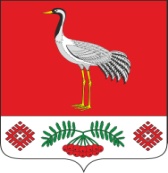 09.01.2020г. №1РОССИЙСКАЯ ФЕДЕРАЦИЯИРКУТСКАЯ ОБЛАСТЬБАЯНДАЕВСКИЙ МУНИЦИПАЛЬНЫЙ РАЙОНТУРГЕНЕВСКОЕ СЕЛЬСКОЕ ПОСЕЛЕНИЕАДМИНИСТРАЦИЯПОСТАНОВЛЕНИЕОБ УТВЕРЖДЕНИИ СТОИМОСТИ УСЛУГ, ПРЕДСТАВЛЯЕМЫХ СОГЛАСНО ГАРАНТИРОВАННОМУ ПЕРЕЧНЮ УСЛУГ ПО ПОГРЕБЕНИЮРуководствуясь ст. 14 Федерального закона «131 – ФЗ от 06.10.2003 г. «Об общих принципах организации местного самоуправления в Российской Федерации», Федеральным законом от 12.01.1996 г. «8-ФЗ «О погребении и похоронном деле»,     Устава муниципального образования «Тургеневка»,ПОСТАНОВЛЯЮ:Установить стоимость услуг согласно гарантированному перечню услуг по погребению в соответствии со ст. 9 Федерального закона от 12.01.1996 г. «8 – ФЗ «О погребении и похоронном деле», близким родственникам, иным родственникам, законному представителю или иному лицу, взявшему на себя обязанности осуществлять погребение, в размере  10 000 рублей  (десять тысяч рублей). (Приложение №1). Опубликовать настоящее постановление в очередном Вестнике МО «Тургеневка», а также на официальном сайте МО «Тургеневка» в информационно-телекоммуникационной сети «Интернет».Настоящее постановление распространяется на правоотношения возникшие с 01.02.2020 года.Контроль за исполнением настоящего постановления оставляю за собой.Глава МО «Тургеневка»В.В. СинкевичПриложение №1К постановлению главыот 09.01.2020 г. №1СТОИМОСТЬ УСЛУГпредоставляемых согласно гарантированному перечню услуг по погребению№ п.п.Наименование услугЕд. изм.  Стоимость услуг, руб.1.Оформление документов, необходимых для погребенияРуб.6002.Предоставление услуги в доставке гроба и других предметов для погребенияРуб.60003.Перевозка тела (останков) умершего на кладбищеРуб.19004.Погребение (могила)Руб.1500ИТОГОИТОГОРуб.10 000